Уважаемые участники дорожного движения!Напоминаем Вам о важности соблюдения правил дорожного движения, будь Вы водитель или пешеход! Будьте внимательны и осторожны на дороге. Задумывайтесь над последствиями своих действий и поступков.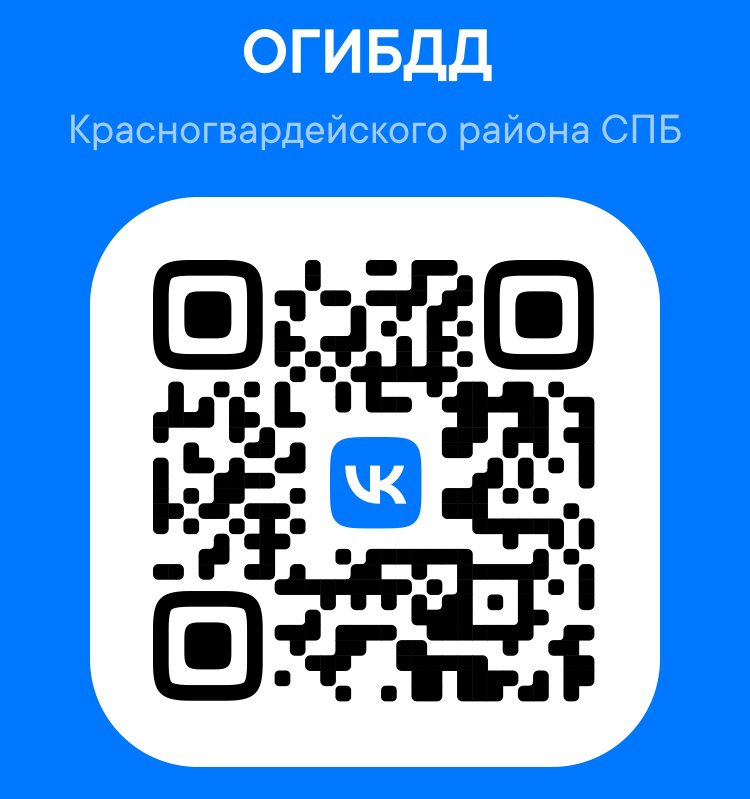  Служба пропаганды БДД ОГИБДД                                      УМВД России по Красногвардейскому районуг. Санкт-Петербурга2022    2022 г.    2021 г.      +/-Всего ДТП с пострадавшими 259313-54ДТП с участием детей3026+4Погибло людей711-4в т.ч. детей000Ранено людей      322364-42в т.ч. детей3130+1ДТП по виневодителей284341-57ДТП по вине нетрезвыхводителей1020-10ДТП по винепешеходов2522+3